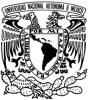 UNIVERSIDAD NACIONAL AUTÓNOMA DE MÉXICO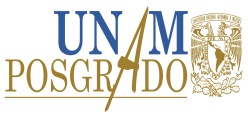 PROGRAMA DE MAESTRIA Y DOCTORADO EN  ESTUDIOS MESOAMERICANOSFACULTAD DE FILOSOFÍA Y LETRASINSTITUTO DE INVESTIGACIONES FILOLÓGICASPrograma de actividad académicaUNIVERSIDAD NACIONAL AUTÓNOMA DE MÉXICOPROGRAMA DE MAESTRIA Y DOCTORADO EN  ESTUDIOS MESOAMERICANOSFACULTAD DE FILOSOFÍA Y LETRASINSTITUTO DE INVESTIGACIONES FILOLÓGICASPrograma de actividad académicaUNIVERSIDAD NACIONAL AUTÓNOMA DE MÉXICOPROGRAMA DE MAESTRIA Y DOCTORADO EN  ESTUDIOS MESOAMERICANOSFACULTAD DE FILOSOFÍA Y LETRASINSTITUTO DE INVESTIGACIONES FILOLÓGICASPrograma de actividad académicaUNIVERSIDAD NACIONAL AUTÓNOMA DE MÉXICOPROGRAMA DE MAESTRIA Y DOCTORADO EN  ESTUDIOS MESOAMERICANOSFACULTAD DE FILOSOFÍA Y LETRASINSTITUTO DE INVESTIGACIONES FILOLÓGICASPrograma de actividad académicaUNIVERSIDAD NACIONAL AUTÓNOMA DE MÉXICOPROGRAMA DE MAESTRIA Y DOCTORADO EN  ESTUDIOS MESOAMERICANOSFACULTAD DE FILOSOFÍA Y LETRASINSTITUTO DE INVESTIGACIONES FILOLÓGICASPrograma de actividad académicaUNIVERSIDAD NACIONAL AUTÓNOMA DE MÉXICOPROGRAMA DE MAESTRIA Y DOCTORADO EN  ESTUDIOS MESOAMERICANOSFACULTAD DE FILOSOFÍA Y LETRASINSTITUTO DE INVESTIGACIONES FILOLÓGICASPrograma de actividad académicaUNIVERSIDAD NACIONAL AUTÓNOMA DE MÉXICOPROGRAMA DE MAESTRIA Y DOCTORADO EN  ESTUDIOS MESOAMERICANOSFACULTAD DE FILOSOFÍA Y LETRASINSTITUTO DE INVESTIGACIONES FILOLÓGICASPrograma de actividad académicaDenominación: Seminario Monográfico  – Etnografía de Mesoamérica II. Etnografía del ConocimientoDenominación: Seminario Monográfico  – Etnografía de Mesoamérica II. Etnografía del ConocimientoDenominación: Seminario Monográfico  – Etnografía de Mesoamérica II. Etnografía del ConocimientoDenominación: Seminario Monográfico  – Etnografía de Mesoamérica II. Etnografía del ConocimientoDenominación: Seminario Monográfico  – Etnografía de Mesoamérica II. Etnografía del ConocimientoDenominación: Seminario Monográfico  – Etnografía de Mesoamérica II. Etnografía del ConocimientoDenominación: Seminario Monográfico  – Etnografía de Mesoamérica II. Etnografía del ConocimientoClave: 67886Semestre:2017-2Campo de conocimiento: Estudios mesoamericanosCampo de conocimiento: Estudios mesoamericanosCampo de conocimiento: Estudios mesoamericanosCampo de conocimiento: Estudios mesoamericanosNo. de créditos: 4 Carácter: Obligatoria (  ) Optativa ( X )    de elección  ( X )Carácter: Obligatoria (  ) Optativa ( X )    de elección  ( X )Carácter: Obligatoria (  ) Optativa ( X )    de elección  ( X )HorasHorasHoras por semana: Horas al semestreTipo: Seminario monográficoTipo: Seminario monográficoTipo: Seminario monográficoTeoría:Práctica:232Tipo: Seminario monográficoTipo: Seminario monográficoTipo: Seminario monográfico11232Modalidad: Seminario monográficoModalidad: Seminario monográficoModalidad: Seminario monográficoDuración del programa: SemestralDuración del programa: SemestralDuración del programa: SemestralDuración del programa: SemestralSeriación:       No (  )         Si ( x )         Obligatoria (     )      Indicativa ( x)Actividad académica subsecuente:Actividad académica antecedente: Seminario Monográfico  – Etnografía de Mesoamérica I. Etnografía del ConocimientoObjetivos generales: Ofrecer una introducción general a la antropología del conocimiento, con una perspectiva que pone énfasis en la etnografía como método para el estudio de la producción de conocimientos, saberes y mundos materiales.Objetivos específicos: Repasar las principales perspectivas y escuelas recientes que problematizan el tema del conocimiento, su  producción, su traducción, su manifestación en arte, tecnología y producción de objetos. Estas incluyen: cosmopolítica; estudios de la ciencia y la tecnología (STS); traducciones y desplazamientos del conocimiento; conocimiento ambiental; cultural material; tecnología; regímenes de co-producción del conocimiento. Sobre todo se busca trascender el marco de referencia local-global para enfocarse en formas, manifestaciones y contextos etnográficos.Índice temáticoÍndice temáticoÍndice temáticoÍndice temáticoÍndice temáticoUnidadTema HorasHorasHorasUnidadTema TeóricasTeóricasPrácticasEtnografías emergentes en MéxicoAntropología del conocieminto: el estado de la cuestiónEstudios de Ciencia y TecnologíaFormas y manifestaciones multiples del saberTotal de horas:Total de horas:Suma total de horas:Suma total de horas:323232Contenido TemáticoContenido TemáticoUnidadTema y subtemasI. Formas y manifestaciones multiples del saber (continuación del primer semestre)Hugh RAFFLES, Insectopedia, Vintage Press, 2009 (todo el libro)Ludovic COUPAYE, Growing Artifacts, Displaying Relationships. Yams, Art and Technology amongst the Abelam of Paua New Gunea, Berghan Books, 2014 (selección de capítulos)Terry TURNER, “The crisis of late structuralism. Perspectivism and Animism: Rethinking Culture, Nature, Spirit, and Bodiliness”,Tipití 2009Piers VITEBSKY, “From Cosmology to Environmentalism”, in: Richard Fardon, Counterworks: Managing the Diversity of Knowledge, Routledge, 1995John MINGERS “An Introduction to Autopoesis”Allen ABRAMSON y Martin HOLBRAAD (eds.) Framing Cosmologies. The anthropology of worlds (selección de capítulos)II. Estudios sobre Mesoamérica Ana G. DÍAZ (libro)Alonso ZAMORA (tesis)Alessandro QUESTA (tesis)III. Presentaciones de los alumnos: proyectos y avancespor definirIV. Estudios de Ciencia y TecnologíaSheila JASANOFF, States of Knowledge: The Coproduction of Science and Social Order caps. 1 y 2, Routledge, 2004Bibliografía básica: Bibliografía básica: Bibliografía complementaria:Bibliografía complementaria:Sugerencias didácticas: Exposición oral		               (X )Exposición audiovisual	               (X )Ejercicios dentro de clase	               ( )Ejercicios fuera del aula	               ( )Seminarios		               ( )Lecturas obligatorias	                                 (X)Trabajo de investigación	               ( )Prácticas de taller o laboratorio                  ( )Prácticas de campo	                                (  )Otras: ____________________                (  )Mecanismos de evaluación del aprendizaje de los alumnos: Exámenes parciales		                   ( )Examen final escrito		                   ( )Trabajos y tareas fuera del aula	                   (X)Exposición de seminarios por los alumnos    (X )Participación en clase	                                    ( )Asistencia	                                                      (X)Seminario                                                       (  )Otras:                                                              (  )